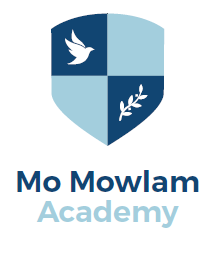 Mo Mowlam AcademyEnd of KS2 Results 2018-2019 4 pupils in total (100% PP)*2 of the 4 students in the cohort did not fully access the papers due to increased anxieties during the SATs week, which impacted significantly on average progress scores.Average Progress Ks1-KS2SubjectDFE prediction (whole cohort)Actual result(whole cohort)Reading22-48.5GPS20-84.36Maths30-57.9